TV News Employment Tops Newspapers TV newsroom employment has surpassed the figures for newspaper newsroom employment for the first time in more than two decades, per research from RTDNA-Hofstra University. The study found that almost 90% of news directors expect to add to their staff or keep numbers the same in the coming year and that nearly 20% of new job listings in newsrooms in 2017 were digitally focused.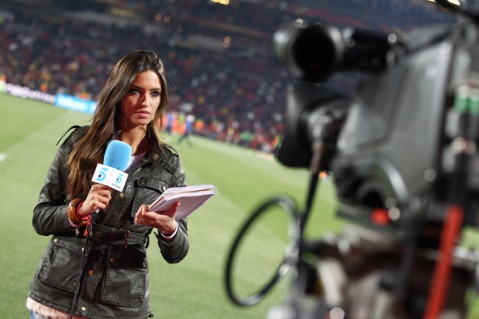 Adweek 4/16/18http://www.adweek.com/tvspy/employment-in-local-tv-stations-surpass-newspapers-first-time-in-20-years/203136Image credit:http://www.honduras.com/wp-content/uploads/2012/05/Honduras-vs-Spain-TV-reporter.jpg